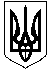 УКРАЇНАМАЛИНСЬКА МІСЬКА  РАДАЖИТОМИРСЬКОЇ ОБЛАСТІ                          Р І Ш Е Н Н я          малинської МІСЬКОЇ ради(          сесії восьмого скликання)від           2022 року №   
Про припинення права користування,внесення змін у рішення, надання в оренду земельних ділянок, розташованих у м. МалиніРозглянувши заяви громадян, керуючись ст. 10, 26  Закону України «Про місцеве самоврядування в Україні», Земельним кодексом України, законами України «Про землеустрій», «Про оренду землі», «Про внесення змін до деяких законодавчих актів України щодо сприяння будівництву», «Про Державний земельний кадастр», «Про державну реєстрацію речових прав на нерухоме майно та їх обтяжень», постановою Кабінету Міністрів України від 7 липня 2021 р. №690 «Про затвердження Порядку присвоєння адрес об’єктам будівництва, об’єктам нерухомого майна», постановою Кабінету Міністрів України від 25.12.2015 №1127 «Про державну реєстрацію речових прав на нерухоме майно та їх обтяжень», міська радаВ И Р І Ш И Л А:1. Внести зміни:1.1 у договір оренди ДЕНИСЮК Ларисі Іванівні (№14 від 17.08.2016 року) земельної ділянки по вул. Толстого, 2-В в м. Малині, загальною площею          0,3065 га (кадастровий номер 1810900000:01:004:0374) для розміщення та експлуатації основних, підсобних і допоміжних будівель і споруд переробної, машинобудівної та іншої промисловості змінивши відсоткові ставки з «6%» на «3%».2. Затвердити технічну документацію із землеустрою щодо встановлення (відновлення) меж земельної ділянки в натурі (на місцевості) для будівництва і обслуговування житлового будинку, господарських будівель і споруд за рахунок земель комунальної власності міської ради, укласти договір оренди на земельну ділянку та зобов’язати громадян звернутись до державного реєстратора речових прав на нерухоме майно за оформленням права оренди на земельну ділянку:2.1 СКУРАТІВСЬКІЙ Наталії Миколаївні по пров. Винниченка, 23-2 в                      м. Малині, загальною площею 0,0087 га (кадастровий номер 1810900000:01:003:1258) строком на 1 (один) рік, річну плату за користування  земельною ділянкою встановити в розмірі 3% від нормативної грошової оцінки земель міста Малина;2.2 МАЛЬОНОК Ніні Петрівні та ХОМЕНКО Галині Миколаївні по                        вул. Винниченка, 17 в м. Малині, загальною площею 0,0698 га (кадастровий номер 1810900000:01:003:0058) строком на 1 (один) рік, річну плату за користування  земельною ділянкою встановити в розмірі 3% від нормативної грошової оцінки земель міста Малина;3. Затвердити технічну документацію із землеустрою щодо поділу та об’єднання земельних ділянок, що перебувають в оренді ТОВ «ТОРГОВИЙ ДІМ «ПАПІР-МАЛ» по вул. Неманихіна,  2 в м. Малин для розміщення та експлуатації основних, підсобних і допоміжних будівель і споруд підприємств переробної, машинобудівної та іншої промисловості: ділянка №1 площею 1,6116 га (кадастровий номер 1810900000:01:010:1054) та ділянка №2 площею 0,0307 га (кадастровий номер 1810900000:01:010:1027), які об’єднуються в одну земельну ділянку, загальною площею 1,6424 га (кадастровий номер 1810900000:01:010:0814.4. Затвердити проект землеустрою щодо відведення земельної ділянки:4.1 ТОВ «ТОРГОВИЙ ДІМ «ПАПІР-МАЛ» по вул. Неманихіна, 2-Б в м. Малині, загальною площею 0,0965 га (кадастровий номер 1810900000:01:010:0951), яка перебуває в оренді, цільове призначення якої змінюється без зміни категорії земель та змінити цільове призначення із «для розміщення, будівництва, експлуатації та обслуговування будівель і споруд об’єктів передачі електричної та теплової енергії» на «для розміщення та експлуатації основних, підсобних і допоміжних будівель та споруд переробної, машинобудівної та іншої промисловості»; 4.2 ХОМІНЕЦЬ Артему Валентиновичу по вул. Степана Бандери, 112-В                  в м. Малині, загальною площею 0,0624 га (кадастровий номер 1810900000:01:004:0515), яка перебуває у власності, цільове призначення якої змінюється без зміни категорії земель та змінити цільове призначення із «для будівництва та обслуговування будівель закладів охорони здоров’я та соціальної допомоги» на «для будівництва та обслуговування будівель торгівлі»;4.3 ТОВ «ЮТК» в межах населеного пункту м. Малин, загальною площею 0,0200 га (кадастровий номер 1810900000:01:004:0031) для розміщення та експлуатації об’єктів і споруд телекомунікацій, за рахунок земель комунальної власності, строком на 25 (двадцять п’ять) років, річну плату за користування земельною ділянкою встановити в розмірі 6% від нормативної грошової оцінки земель міста Малина та зобов’язати звернутись до територіального органу державної реєстрації прав на нерухоме майно за оформленням права оренди на земельну ділянку;5. Затвердити розмір втрат сільськогосподарського виробництва, пов’язаних із вилученням сільськогосподарських угідь на земельній ділянці, яка передається в оренду ТОВ «ЮТК» в межах населеного пункту м. Малин, загальною площею 0,0200 га (кадастровий номер 1810900000:01:004:0031) для розміщення та експлуатації об’єктів і споруд телекомунікацій в сумі 12291,60 грн. (дванадцять тисяч двісті дев’яносто одна гривня 60 копійок).6. Припинити договір оренди:6.1 ХОДАКІВСЬКІЙ Валентині Олександрівні (договір №123/22 від 01.09.2022р.) по вул. Шевченка, 30  в  м. Малині, загальною площею 0,0290 га (кадастровий номер 1810900000:01:002:0558) для будівництва і обслуговування житлового будинку, господарських будівель і споруд у зв’язку з договором купівлі-продажу житлового будинку з господарськими будівлями;6.2 ГРОМОВІЙ Жанні Василівні, РАТОШНЮКУ Василю Васильовичу, РАТОШНЮК Галині Пилипівні (договір №3/17 від 24.02.2017р.) по вул. Степана Бандери, 107-2 в м. Малині, загальною площею 0,0240 га (кадастровий номер 1810900000:01:005:0875) для будівництва і обслуговування житлового будинку, господарських будівель і споруд у зв’язку із заявою;6.3 ФОП ЛОСЬ Вадиму Олексійовичу (договір №56/20 від 23.10.2020р.) по вул. Романенка, 11 в м. Малині, загальною площею 0,3277 га (кадастровий номер 1810900000:01:001:0973) для розміщення та експлуатації будівель і споруд додаткових транспортних послуг та допоміжних операцій у зв’язку з договором купівлі-продажу земельної ділянки;6.4 ТОВ «ТОРГОВИЙ ДІМ «ПАПІР-МАЛ» (договір №24/18 від 30.05.2018р.) по вул. Неманихіна, 2-Б в м. Малині, загальною площею 0,0965 га (кадастровий номер 1810900000:01:010:0951) для розміщення, будівництва, експлуатації та обслуговування будівель і споруд об’єктів передачі електричної та теплової енергії у зв’язку із заявою.6.5 ТОВ «ТОРГОВИЙ ДІМ «ПАПІР-МАЛ» (договір №20/19 від 25.03.2019р.) по вул. Неманихіна, 2 в м. Малині, загальною площею 0,0307 га (кадастровий номер 1810900000:01:010:1027) для розміщення та експлуатації основних, підсобних і допоміжних будівель та споруд переробної, машинобудівної та іншої промисловості у зв’язку із заявою.6.6 ТОВ «ТОРГОВИЙ ДІМ «ПАПІР-МАЛ» (договір №58/19 від 01.11.2019р.) по вул. Неманихіна, 2 в м. Малині, загальною площею 1,6116 га (кадастровий номер 1810900000:01:010:1054) для розміщення та експлуатації основних, підсобних і допоміжних будівель та споруд переробної, машинобудівної та іншої промисловості у зв’язку із заявою.7. Укласти договір оренди:7.1 ГРОМОВІЙ Жанні Василівні, РАТОШНЮКУ Василю Васильовичу, РАТОШНЮК Галині Пилипівні по вул. Степана Бандери, 107-2 в м. Малині, загальною площею 0,0240 га (кадастровий номер 1810900000:01:005:0875) для будівництва і обслуговування житлового будинку, господарських будівель і споруд за рахунок земель комунальної власності, строком на 1 (один) рік, річну плату за користування земельною ділянкою встановити в розмірі 3% від нормативної грошової оцінки земель міста Малина та зобов’язати звернутись до територіального органу державної реєстрації прав на нерухоме майно за оформленням права оренди на земельну ділянку;7.2 ТОВ «ТОРГОВИЙ ДІМ «ПАПІР-МАЛ» по вул. Неманихіна, 2-Б в м. Малині, загальною площею 0,0965 га (кадастровий номер 1810900000:01:010:0951) для розміщення та експлуатації основних, підсобних і допоміжних будівель та споруд переробної, машинобудівної та іншої промисловості за рахунок земель комунальної власності, строком на 20 (двадцять) років, річну плату за користування земельною ділянкою встановити в розмірі 3% від нормативної грошової оцінки земель міста Малина та зобов’язати звернутись до територіального органу державної реєстрації прав на нерухоме майно за оформленням права оренди на земельну ділянку;7.3 ТОВ «ТОРГОВИЙ ДІМ «ПАПІР-МАЛ» по вул. Неманихіна, 2 в м. Малині, загальною площею 1,6424 га (кадастровий номер 1810900000:01:010:0814) для розміщення та експлуатації основних, підсобних і допоміжних будівель та споруд переробної, машинобудівної та іншої промисловості за рахунок земель комунальної власності, строком на 20 (двадцять) років, річну плату за користування земельною ділянкою встановити в розмірі 3% від нормативної грошової оцінки земель міста Малина та зобов’язати звернутись до територіального органу державної реєстрації прав на нерухоме майно за оформленням права оренди на земельну ділянку;8. Продовжити термін дії договору оренди:8.1  ПП «МАЛИНСЬКА МЕБЛЕВА ФАБРИКА» по пл. Соборній, 14 в                     м. Малині, загальною площею 0,2898 га (кадастровий номер 1810900000:01:001:0604) для будівництва та обслуговування будівель закладів культурно-просвітницького обслуговування за рахунок земель комунальної власності, строком на 1 (один) рік, річну плату за користування земельною ділянкою встановити в розмірі 3% від нормативної грошової оцінки земель міста Малина та зобов’язати звернутись до територіального органу державної реєстрації прав на нерухоме майно за оформленням права оренди на земельну ділянку;9. Надати дозвіл на розробку технічної документації із землеустрою              МАЛИНСЬКІЙ РАЙОННІЙ СПІЛЦІ СПОЖИВЧИХ ТОВАРИСТВ по                            вул. Винниченка, 63/2 в м. Малині, загальною площею 0,0548 га для будівництва та обслуговування будівель торгівлі з подальшою передачею в оренду.10. Доручити міському голові підписати зазначені в даному рішенні договори від імені Малинської міської ради.11. Контроль за виконанням даного рішення покласти на постійну комісію міської ради з питань земельних відносин, природокористування, планування території, будівництва, архітектури.Міський голова                                                                  Олександр СИТАЙЛО                Павло ІВАНЕНКООлександр ПАРШАКОВОлександр ОСАДЧИЙ